Ek.4.1: 23.01.2020 günlü, 2020/01-04 sayılı Senato kararı ekidir.YILDIZ TEKNİK ÜNİVERSİTESİDİPLOMA, DİPLOMA YERİNE GEÇERLİ BELGE, NOT DURUM BELGESİ ve MEZUNİYET YAZISI ESASLARIİÇİNDEKİLERYILDIZ TEKNİK ÜNİVERSİTESİ	1DİPLOMA, DİPLOMA YERİNE GEÇERLİ BELGE, NOT DURUM BELGESİ ve MEZUNİYET YAZISI ESASLARI	11-MEZUNİYET SÜRECİ	22-DİPLOMA	2Şerh düşülmesi hakkında açıklama	32.1.Diploma teslimi için yapılması gereken işlemler	32.2 Diplomanın kaybı veya kullanılmayacak derece yıpranmış Diploma durumunda yapılması gereken işlemler	42.3. Geçici Mezuniyet Belgesi	52.3.1 Geçici Mezuniyet Belgesi Kaybı (1982 yılından önceki öğrenciler için)	53-DİPLOMA EKİ (Diploma Supplement)	63-1 Diploma Eki Kaybı durumunda yapılması gereken işlemler	64-NOT DURUM BELGESİ (Transkript)	75-MEZUNİYET YAZISI (TÜRKÇE)	76-TABLO 1….……………………………… ………………………………………………………………………………………………………8GAZETE İLAN ÖRNEKLERİ	9YILDIZ TEKNİK ÜNİVERSİTESİDİPLOMA, DİPLOMA YERİNE GEÇERLİ BELGE, NOT DURUM BELGESİ VE MEZUNİYET YAZISI ESASLARI1-MEZUNİYET SÜRECİBağlı olduğu eğitim ve öğretim planındaki tüm teorik ve pratik eğitimlerini tamamlayan önlisans, lisans (ağırlıklı genel not ortalaması en az (2.00) olacak şekilde tamamlayan) ve lisansüstü (yüksek lisans ve doktora) öğrenciler, ilgili Yönetim Kurulu Kararı sonucunda mezun olur. Mezuniyet kararı alınan önlisans ve lisans öğrencileri için Öğrenci Bilgi Sistemi (USIS) kapanır yani öğrenci USIS’e giriş yapamaz. Senato tarafından belirlenen mezuniyet için gerekli koşulları sağlayan lisansüstü öğrenciler Enstitü Yönetim Kurulu Kararı ile mezun olurlar.Mezuniyet kararından sonra diploma hazırlık süreci başlar ve yaklaşık 25 iş günü sürmektedir. Lisansüstü öğrencileri için bu süre özlük dosyaları Öğrenci İşleri Daire Başkanlığı’na gönderildikten sonra başlar.  Mezuniyet kararları alınan öğrenciler, en az 25 iş günü içinde diplomalarının hazır olup olmadığı bilgisini www.ogi.yildiz.edu.tr  web sayfasında yayınlanan duyurulardan takip edebilirler.Öğrenimlerini bitirip mezun olan öğrencilere; Türkçe düzenlenmiş Diploma, İngilizce düzenlenmiş Diploma Eki (Diploma Supplement) verilir.  (17.10.2019/07-05 gün ve sayılı Senato kararı ile değişiklik yapılmıştır.)2-DİPLOMA Diploma, öğrencinin tamamladığı programın adını ve unvanı/derecesini (önlisans / lisans / lisansüstü) içeren Türkçe olarak hazırlanan kıymetli evraktır. Öğrenci İşleri Daire Başkanlığı’nca, 1982 yılından bu yana doğrudan Diploma hazırlanmakta, geçici mezuniyet belgesi (çıkış belgesi) düzenlenmemektedir.Ön yüzünde Dekan/Müdür ve Rektör’ün imzasını taşır. Arka yüzünde ise YTÜ Öğrenci İşleri Dairesi Başkanı’nın imzası ve üniversitenin mührü bulunur. Diploma, ön yüzünde YTÜ logosu ve YTÜ amblemini içeren hologramlı kartona hazırlanır.  Diplomalarda ikinci öğretim ibaresine yer verilmez.Diploma üzerindeki bilgiler YTÜ Öğrenci Bilgi Sistemi üzerinde bulunan bilgiler esas alınarak hazırlanmaktadır. Diploma, Diploma sahibi tarafından bilgilerinin kontrol edilmesi ve “Diploma Teslim Tutanağının” imzalanması sonrasında teslim edilir. Diploma teslimi sırasında;“Diploma Teslim Tutanağı” imzalanmadan önce, öğrencinin bilgilerini kontrol aşamasında bir hata fark edilmesi halinde; diploma teslim edilmez. Fark edilen hata düzeltilerek tekrar yeni diploma basımı süreci başlar.“Diploma Teslim Tutanağı” imzalayıp teslim aldıktan sonra fark edilen hata veya öğrencinin kişisel kimlik bilgilerinin değişmesi durumunda öğrenci, Diplomanın aslını, tespit edilen hatayı belirtir dilekçesini veya kişisel kimlik bilgilerindeki değişikliği gösterir resmi belge ile Öğrenci İşleri Daire Başkanlığı Diploma İşlemleri Birimine başvurur. Bu durumda mevcut Diplomanın arka yüzüne şerh düşülür.Şerh düşülmesi hakkında açıklama  Mahkeme kararına dayalı nüfus kaydı değişikliğinin yapılabilmesi için Nüfus Müdürlüklerinden alınan nüfus cüzdanı örneği ve mahkeme kararının onaylı sureti dilekçeye eklenerek Öğrenci İşleri Daire Başkanlığına başvurulur. Nüfus kaydı değişiklikleri, diplomanın arkasına gerekli açıklama ile şerh düşülüp tarih konularak Rektör tarafından imzalanarak mühürlenir. Ancak, başvuru tarihinde henüz diploma düzenlenmemiş ise Öğrenci Bilgi Sistemi üzerinde gerekli değişiklikler yapılır ve düzenlenecek her türlü belge güncel bilgiler kullanılarak hazırlanır. (20.03.2019/01-13 gün ve sayılı Senato kararı ile değişiklik yapılmıştır.) Yabancı uyruklu öğrenci statüsünde olup T.C. Nüfus Cüzdanı sahibi olmayan öğrencilerin diploma üzerindeki bilgileri pasaportlarında yazılı olan bilgilere göre düzenlenir. Kayıt esnasında ibraz edilen pasaport bilgilerinde değişiklik olması durumunda yeni pasaport ile birlikte yetkili makamlardan bu değişikliğin gerekçesine ilişkin belgeyi temin ederek Mezuniyet İşlemleri Bürosu’na teslim etmesi gerekmektedir. Diploma teslimi için yapılması gereken işlemlerTüm öğrenciler Diploma teslimi için ÖİDB Diploma İşlemleri Birimine başvurmalı ve aşağıda belirtilen işlemleri yapmalıdırlar. Diploma teslimi, belge sahibinin kendisine veya noter kanalı yoluyla vekâletname belgesinin aslı ile yetkili kıldıkları vekile (vekâletnamede “YTÜ’den alınacak diploma ve belgeleri” ifadesi kesinlikle belirtilmelidir) yapılır. Yurt dışında yaşayanlar, Türkiye’ye gelmeden Diplomalarını konsolosluktan alınabilen vekâletname belgesinin aslı ile yetkili kıldıkları vekil (vekâletnamede “YTÜ’den alınacak diploma ve belgeleri” ifadesi kesinlikle belirtilmelidir) aracılığı ile de teslim alabilirler. Diploma, yurtiçi veya yurtdışına posta ile gönderilmez.2016 yılından önce mezun olan öğrenciler; “ - FR-0294-İlişik Kesme Belgesi.doc” belgesini doldurmak ve aşağıda belirtilen birimlere 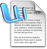 Harç BirimiKütüphane ve Dokümantasyon Dairesi Başkanlığı (Davutpaşa Kampusu)İnşaat Fakültesi Optik Aletler Laboratuvarı (Yalnızca ilgili fakülte öğrencileri)birimlerine onaylatarak teslim etmesi, Öğrenci Kimlik Kartının teslimi (Öğrenci Kimlik Kartı kayıp olan öğrencilerimizin Emniyet biriminden alınan, “öğrenci kimliğinin kaybolduğuna ya da çalındığına dair yazı veya tutanak” getirmesi gerekmektedir.)Nüfus cüzdanı veya Pasaport veya Evlilik Cüzdanı belgesinin aslının ibrazıYabancı Uyruklu öğrencilerden T.C. Başbakanlık Türk ve Akraba Toplulukları Başkanlığından burs alanlar, bursunun kesildiğini gösterir belge getirmeleri gerekir.İlgili işlemler sonucunda diploma ve belgelerini alabilirler. ından sonra mezun olan öğrenciler;  İlişik kesme işlemi Öğrenci Bilgi Sistemi üzerinden yapılmaktadır. Öğrencinin herhangi bir borcu bulunması durumunda (harç, kütüphane, uzem vs.) ilgili birimlere yönlendirme yapılmaktadır. (20.03.2019/01-13 gün ve sayılı Senato kararı ile eklenmiştir.)Öğrenci Kimlik Kartının teslimi (Öğrenci Kimlik Kartı kayıp olan öğrencilerimizin Emniyet biriminden alınan, “öğrenci kimliğinin kaybolduğuna ya da çalındığına dair yazı veya tutanak” getirmesi gerekmektedir.)Nüfus cüzdanı veya Pasaport veya Evlilik Cüzdanı belgesinin aslının ibrazı,Yabancı Uyruklu öğrencilerden T.C. Başbakanlık Türk ve Akraba Toplulukları Başkanlığından burs alanlar, bursunun kesildiğini gösterir belge getirmeleri gerekir.(20.03.2019/01-13 gün ve sayılı Senato kararı ile değişiklik yapılmıştır.)İlgili işlemler sonucunda diploma ve belgelerini alabilirler. Vefat eden öğrencinin diploması, istekleri halinde kanuni mirasçılarına verilir.2.2 Diplomanın kaybı veya kullanılmayacak derece yıpranmış olması durumunda yapılması gereken işlemlerDiploma belgesinin kullanılmayacak derecede yıpranmış ve eskimiş olması durumunda yenilenmesi için başvuru yapıldığında kayıp gibi işlem görür.Dilekçe  - FR-1153-Kayıp Diploma Diploma Yerine Geçerli Belge İçin Başvuru Dilekçe Formu.docx.Kaybedilen Diplomanın fotokopisinin (varsa) dilekçeye eklenmesi, işlemlerin hızlandırılması bakımından uygun olur.Diploma kaybına ilişkin iki farklı gazete ilanı (Gazete ilan örnekleri bu dokümanın son sayfasında verilmiştir. İlan örneğinde yer alan bilgilerden bilinmeyenler, Diploma İşlemleri Bürosu’ndan veya ytumezun@yildiz.edu.tr adresinden öğrenilebilir. İlan örneği ulusal veya mahalli gazetelere verilebilir. İlan metninin bulunduğu sayfa ile gazete başlığını ve sayısını içeren kısımlar beraber getirilmelidir.) Ancak yıpranmış Diploma belgenin aslının getirilmesi durumunda gazete ilanına gerek duyulmaz.Nüfus Cüzdanının fotokopisi (ön ve arka yüzünden çekilmiş)Dekont (Ödenecek ücretlere ilişkin Tablo1’de belirtilen tutar ilgili banka hesabına yatırılarak dekontla beraber Öğrenci İşleri Daire Başkanlığı Davutpaşa Kampüsü, Kışla Binası, A-1014 nolu Diploma İşlemleri Bürosu’na başvuru yapılmalıdır.06/10/2005 tarihinden sonra mezun olanlara, 06/10/2005 tarih ve 2005/16 sayılı senato kararı ile kabul edilen unvanlara uygun olarak Diploma verilen (öğrenim görülen programın adının ve derecesinin yer aldığı) Önlisans, Lisans ve Lisansüstü mezunlarından, Diplomalarını kaybetmiş veya Diplomaları kullanılmayacak derecede yıpranmış olanlara “İKİNCİ NÜSHA” Diploma düzenlenir. Düzenlenen Diplomanın arkasına belgenin ikinci kez hazırlandığı belirtilir. İkinci Nüshayı da kaybetmesi durumunda da tekrar “İKİNCİ NÜSHA” olarak düzenlenen Diplomanın arkasına belgenin kaçıncı kez hazırlandığı belirtilir.  06/10/2005 tarihinden önce mezun olanlara, Diplomalarını (derece ifadesinin yer almadığı) kaybetmeleri halinde “Diploma Yerine Geçerli Belge” düzenlenir. .  Ön yüzünde Dekan/Müdür ve Rektör’ün imzasını taşır. Arka yüzünde ise YTÜ Öğrenci İşleri Dairesi Başkanı’nın imzası ve üniversitenin mührü bulunur. Diploma Yerine Geçerli Belge, ön yüzünde YTÜ logosu ve YTÜ amblemini içeren hologramlı kartona hazırlanır. (20.03.2019/01-13 gün ve sayılı Senato kararı ile değişiklik yapılmıştır.) Diploma Yerine Geçerli Belge’nin kullanılmayacak derecede yıpranmış ve eskimiş olması durumunda yenilenmesi için başvuru yapıldığında kayıp gibi işlem görür.İKİNCİ NÜSHA Diploma belgesi veya Diploma Yerine Geçerli Belge’nin hazırlanma süresi başvuru tarihinden itibaren yaklaşık 25 (yirmibeş) iş günüdür.Diplomanın kaybı durumunda çıkartılan İKİNCİ NÜSHA Diploma belgesi veya Diploma Yerine Geçerli Belge’nin teslimi, belge sahibinin kendisine veya noter kanalı yoluyla vekâletname belgesinin aslı ile yetkili kıldıkları vekile (vekâletnamede “YTÜ’den alınacak diploma ve belgeleri” ifadesi kesinlikle belirtilmelidir) yapılır. Yurt dışında yaşayanlar, Türkiye’ye gelmeden Diplomalarını konsolosluktan alınabilen vekâletname belgesinin aslı ile yetkili kıldıkları vekil (vekâletnamede “YTÜ’den alınacak diploma ve belgeleri” ifadesi kesinlikle belirtilmelidir) aracılığı ile de teslim alabilirler. İKİNCİ NÜSHA Diploma belgesi veya Diploma Yerine Geçerli Belge, yurtiçi veya yurtdışına posta ile gönderilmez.2.3. Geçici Mezuniyet Belgesi 1982 yılından önce mezun olanlara Geçici Mezuniyet Belgesi düzenlenir. Dilekçe ile talepleri doğrultusunda “Diploma” veya “Diploma Yerine Geçerli Belge” verilir.2.3.1 Geçici Mezuniyet Belgesi Kaybı (1982 yılından önceki öğrenciler için)Geçici Mezuniyet Belgesi’ni kaybedenler aşağıdaki belgeleri tamamlamak zorundadırlar:Geçici Mezuniyet Belgesi’nin kaybına ilişkin iki farklı gazete ilanı (Gazete ilan örnekleri bu dokümanın son sayfasında verilmiştir. İlan örneğinde yer alan bilgilerden bilinmeyenler, Diploma İşlemleri Bürosu’ndan veya ytumezun@yildiz.edu.tr adresinden öğrenilebilir. İlan örneği ulusal veya mahalli gazetelere verilebilir. İlan metninin bulunduğu sayfa ile gazete başlığını ve sayısını içeren kısımlar beraber getirilmelidir.) Ancak yıpranmış Diploma belgenin aslının getirilmesi durumunda gazete ilanına gerek duyulmaz.Nüfus Cüzdanının fotokopisi (ön ve arka yüzünden çekilmiş)3-DİPLOMA EKİ (Diploma Supplement)Ülkemiz tarafından 01 Aralık 2004 tarihinde imzalanan 1997 tarihli Lizbon Avrupa Yükseköğretim Diplomalarının Tanınması Anlaşması’nın IX.3 maddesi uyarınca, UNESCO-CEPES, Avrupa Komisyonu ve Avrupa Konseyi işbirliğiyle geliştirilen Diploma Eki, Yükseköğretim Kurulu Başkanlığı’nın 11.03.2005 tarih ve 2005.2 sayılı kararı ile üniversitemizce de hazırlanmış olup 2005 – 2006 eğitim – öğretim yılından başlayarak mezun olanlara verilmektedir. Diploma Eki’nin, anlaşmayı imzalayan ülkelerin yükseköğretim kurumları tarafından kullanılması zorunluluğu bulunmaktadır.Mezun olan her öğrenciye, Diploması ile birlikte İngilizce dilinde bir adet Diploma Eki belgesi verilir. Diploma Eki, Türk Yükseköğretim Sistemi ve bu sistemde öğrenim görülen programın yerini, amacını, üniversitenin notlandırma sistemini, öğrencilerin öğrenimleri süresi içinde aldıkları her türlü dersi ve bunlardan aldıkları başarı notlarını, öğrenimlerindeki mezuniyet derecesini, ağırlıklı genel not ortalamasını vb bilgileri içerir. Diploma Eki’nde YTÜ mührü ile YTÜ amblemini içeren hologram mevcuttur ve YTÜ Öğrenci İşleri Dairesi Başkanı’nın imzası bulunur.3-1 Diploma Eki Kaybı durumunda yapılması gereken işlemlerDiploma Eki’nin kaybedilmesi halinde, aslına uygun olarak yeniden hazırlanmaktadır. Hazırlanan bu Diploma ekinde, kaybedilen ilk Diploma ekinden farklı olarak, “Bu Diploma Eki, aslının zayi olması nedeniyle, ilgilinin başvurusu üzerine, aslına uygun olarak yeniden hazırlanmıştır.” ifadesine yer verilmektedir. Kaybedilen Diploma Eki başvurusu için istenen belgeler aşağıda belirtilmektedir.Dilekçe ( - FR-1152-Kayıp Diploma Eki İçin Başvuru Dilekçe Formu.docx )Diploma Eki kaybına ilişkin iki ayrı gazete ilanı (Gazete ilan örnekleri son sayfada verilmiştir. İlan örneğinde yer alan bilgilerden bilinmeyenler, Mezuniyet İşlemleri Bürosu’ndan veya ytumezun@yildiz.edu.tr adresine e-posta gönderilmek suretiyle öğrenilebilir. İlan örneği ulusal veya mahalli gazetelere verilebilir. İlan metninin bulunduğu sayfa ile gazete başlığını ve sayısını içeren kısımlar beraber getirilmelidir.)Dekont (Ödenecek ücretlere ilişkin Tablo–1’de belirtilen tutar ilgili banka hesabına yatırılarak dekontla beraber Öğrenci İşleri Daire Başkanlığı Davutpaşa Kampüsü, Kışla Binası, A-1014 nolu Diploma İşlemleri Bürosu’na başvuru yapılmalıdır.)Diploma Eki’nin yeniden hazırlanma süresi başvuru tarihinden itibaren yaklaşık 5 (beş) iş günüdür.Diploma Eki, belge sahibinin kendisine veya noter kanalı yoluyla vekâletname belgesinin aslı ile yetkili kıldıkları vekile (vekâletnamede “YTÜ’den alınacak diploma ve belgeleri” ifadesi kesinlikle belirtilmelidir) yapılır. Yurt dışında yaşayanlar, Türkiye’ye gelmeden Diploma Eki, konsolosluktan alınabilen vekâletname belgesinin aslı ile yetkili kıldıkları vekil (vekâletnamede “YTÜ’den alınacak diploma ve belgeleri” ifadesi kesinlikle belirtilmelidir) aracılığı ile de teslim alabilirler. Diploma Eki, yurtiçi veya yurtdışına posta ile gönderilmez.4- NOT DURUM BELGESİMezunlara verilen not durum belgesinde (transkript), öğrencinin öğrenimi boyunca başardığı dersler, bu derslerden alınan notlar, derslerin kredileri, ağırlıklı genel not ortalaması, staj durumu, sicil durumu, değişim programlarına ait bilgiler (Erasmus, Farabi, Mevlana vb.) bulunur. (20.03.2019/01-13 gün ve sayılı Senato kararı ile değişiklik yapılmıştır.)Önlisans ve lisansüstü mezunlarına diploması ile birlikte Türkçe ve İngilizce olmak üzere 1’er adet Not Durum Belgesi verilir.  Lisans…programlarından…mezun…olan…öğrenciler, https://ebys.yildiz.edu.tr/OgrenciBelge/Index adresine giriş yaparak (istenilen kişisel bilgileri doldurmak suretiyle)  “E-İmzalı”, Doğrulama Kodlu ve Karekodlu Not Durum Belgesine (Transkript) Türkçe ve İngilizce olarak erişim sağlayabilirler. Lisans mezunlarının ıslak imzalı Not Durum Belgesi (Transkript) talep etmeleri ve önlisans ve lisansüstü mezunlarının verilen 1 adet belgeden daha fazla talep etmeleri halinde Tablo-1’de belirtilen hesap numarasına yatırılan ücrete ilişkin dekont ile şahsen müracaat etmesi gerekir. Mezun öğrencinin kendisinin gelememesi durumunda nüfus cüzdan fotokopisi, Tablo-1’de belirtilen hesap numarasına yatırılan ücrete ilişkin dekont ve kendisinin yerine belgeyi alacak kişiyi belirten e-postayı ytumezun@yildiz.edu.tr adresine göndermesi gerekir. Belirtilen işlemler yapıldıktan sonra e-postada ismi belirtilen kişi, www.ogi.yildiz.edu.tr adresinde belirtilen başvuru saatlerinde Öğrenci İşleri Daire Başkanlığından aynı gün içinde teslim alabilir. (11.07.2019/04-06 gün ve sayılı Senato kararı ile değişiklik yapılmıştır.)5- MEZUNİYET YAZISI (TÜRKÇE)Talep edilmesi halinde Ön Lisans, Lisans ve Lisansüstü programlardan mezun olan öğrencilere www.ogi.yildiz.edu.tr adresinde belirtilen başvuru saatlerinde Diplomalarının hazırlanma aşamasında (Diplomalarını alıncaya kadar geçen süre içerisinde) verilen ve mezun olduğunu gösterir en fazla 2 ay geçerliliği olan yazıdır.Mezuniyet yazısı için Öğrenci İşleri Daire Başkanlığı’na şahsen başvuru yapılır. Öğrencinin kendisinin gelememesi durumunda nüfus cüzdan fotokopisi ve kendisinin yerine belgeyi alacak kişiyi belirten dilekçesini ytumezun@yildiz.edu.tr adresine göndermesi gerekir. Belirtilen işlemler yapıldıktan sonra dilekçede ismi belirtilen kişi, www.ogi.yildiz.edu.tr adresinde belirtilen başvuru saatlerinde Öğrenci İşleri Daire Başkanlığı’ndan aynı gün içinde “mezuniyet yazısı” nı teslim alabilir.Mezuniyet yazısı, yurtiçi ve yurtdışına posta ile gönderilmez.Mezuniyet yazısı, Diploma Yerine Geçerli Belge değildir.TABLO-1(20.03.2019/01-13 gün ve sayılı Senato kararı ile değişiklik yapılmıştır.)Hesap: T.C. Ziraat Bankası Levent Girişimci Şubesi, Hesap No: 2250447846845540T.C. Ziraat Bankası Levent Girişimci Şubesi, IBAN:TR320001002250447846845540Mezuniyet ve Diploma İşlemleri Şube Müdürlüğü İletişim Adresi:Yıldız Teknik Üniversitesi, Öğrenci İşleri Daire Başkanlığı, Kışla Binası, A 1014, Davutpaşa Kampüsü, Esenler/İstanbulYILDIZ TEKNİK ÜNİVERSİTESİYILDIZ TEKNİK ÜNİVERSİTESİYILDIZ TEKNİK ÜNİVERSİTESİÖDENECEK ÜCRETLERÖDENECEK ÜCRETLERÖDENECEK ÜCRETLERMezun olan öğrencilere verilen not dökümleri (Transkript veya Öğrenim Belgesi)5 TL5 TLDiploma ve Diploma eki fotokopileri için “ASLI GİBİDİR” onayı10 TL10 TLDiploma Yerine Geçerli Belge  /  Diploma 2. Nüshaçıkarım için 50 TLDiploma Yerine Geçerli Belge  /  Diploma 2. Nüshave daha fazla çıkarımlar için100 TLDiploma Eki zayi durumunda      1.   çıkarım için       20 TLDiploma Eki zayi durumunda      2. ve daha fazlası içinTLGAZETE İLAN ÖRNEKLERİDİPLOMA/DİPLOMA YERİNE GEÇERLİ BELGE/DİPLOMA EKİGAZETE İLAN ÖRNEKLERİDİPLOMA/DİPLOMA YERİNE GEÇERLİ BELGE/DİPLOMA EKİİstanbul Devlet Mühendislik ve Mimarlık Akademisi Diploması alanlar için örnek Yıldız Teknik Üniversitesi (İ.D.M.M.A. Vatan Mühendislik Yüksek Okulu) gündüz/gece  Makine Mühendisliği Bölümünden 1971-1972 eğitim-öğretim yılında almış olduğum 5555 numaralı Diplomamı kaybettim. Yerine geçerli belge alacağımdan hükümsüzdür. Adı-soyadı.Not: İlan metni içerisindeki “gündüz/gece” ifadelerinden yalnız ilgili olan yazılacaktırYıldız Üniversitesi LİSANS Diploması alanlar için örnek Yıldız Üniversitesi Makine Fakültesi Makine Mühendisliği Bölümünden (I./II. Öğretim) 1992 – 1993 eğitim-öğretim yılında almış olduğum 5555 numaralı Diplomamı kaybettim. Yerine geçerli belge alacağımdan hükümsüzdür.  Adı-soyadı .Not: İlan metni içerisindeki (I./II. Öğretim) ifadesinden yalnız ilgili olan yazılacaktır.Yıldız Üniversitesi YÜKSEK LİSANS Diploması alanlar için örnekYıldız Üniversitesi Fen Bilimleri Enstitüsü Mimarlık Anabilim Dalı Bina Araştırma ve Planlama (I./II. Öğretim) tezsiz/tezli yüksek lisans programından 2000 – 2001 eğitim-öğretim yılında almış olduğum 5555 numaralı Diplomamı kaybettim. Yerine geçerli belge alacağımdan hükümsüzdür.  Adı-soyadıYıldız Üniversitesi DOKTORA Diploması alanlar için örnekYıldız Üniversitesi Fen Bilimleri Enstitüsü Makine Mühendisliği Anabilim Dalı doktora programından 2000 – 2001 eğitim-öğretim yılında almış olduğum 5555 numaralı Diplomamı kaybettim. Yerine geçerli belge alacağımdan hükümsüzdür.  Adı-soyadı .Yıldız Üniversitesi  Meslek Yüksekokulu Diploması alanlar için örnekYıldız Üniversitesi Yıldız Meslek Yüksekokulu Teknik Programlar Bölümü Makine Programından 2000 – 2001 eğitim-öğretim yılında almış olduğum 5555 numaralı Diplomamı kaybettim. Yerine geçerli belge alacağımdan hükümsüzdür.  Adı-soyadıYıldız Teknik Üniversitesi lisans Diploması alanlar için örnek Yıldız Teknik Üniversitesi Makine Fakültesi Makine Mühendisliği Bölümünden (I./II. Öğretim) 1992 – 1993 eğitim-öğretim yılında almış olduğum 5555 numaralı Diplomamı kaybettim. Yerine geçerli belge alacağımdan hükümsüzdür.  Adı-soyadı .Not: İlan metni içerisindeki (I./II. Öğretim) ifadesinden yalnız ilgili olan yazılacaktır.Yıldız Teknik Üniversitesi Yüksek Lisans Diploması alanlar için örnekYıldız Teknik Üniversitesi Fen Bilimleri Enstitüsü Mimarlık Anabilim Dalı Bina Araştırma ve Planlama (I./II. Öğretim) tezsiz/tezli yüksek lisans programından 2000 – 2001 eğitim-öğretim yılında almış olduğum 5555 numaralı Diplomamı kaybettim. Yerine geçerli belge alacağımdan hükümsüzdür.  Adı-soyadıNot: İlan metninde parantez içerisinde yer alan (I./II. Öğretim) ifadelerinden yalnız ilgili olan yazılacaktır.İlan metni içerisindeki “tezsiz/tezli” ifadelerinden yalnız ilgili olan yazılacaktır.Yıldız Teknik Üniversitesi Doktora Diploması alanlar için örnekYıldız Teknik Üniversitesi Fen Bilimleri Enstitüsü Makine Mühendisliği Anabilim Dalı doktora programından 2000 – 2001 eğitim-öğretim yılında almış olduğum 5555 numaralı Diplomamı kaybettim. Yerine geçerli belge alacağımdan hükümsüzdür.  Adı-soyadıGeçici mezuniyet belgesi kaybına ilişkin gazete ilan örneği İDMMA’ya bağlanan Vatan, Işık, Galatasaray, Kadıköy mezunları için)Yıldız Teknik Üniversitesi (İ.D.M.M.A. Vatan Mühendislik Yüksek Okulu) gündüz/gece  Makine Mühendisliği Bölümünden  almış olduğum 29.09.1967 gün ve 5555 Diploma numaralı geçici mezuniyet belgemi kaybettim. Yerine Diploma alacağımdan hükümsüzdür.  Adı-soyadı .Geçici mezuniyet belgesi kaybına ilişkin gazete ilan örneği (İDMM Akademisi mezunları için)Yıldız Teknik Üniversitesi (İ.D.M.M.A) gündüz/gece  Makine Mühendisliği Bölümünden     almış olduğum 29.09.1967 gün ve 5555 Diploma numaralı geçici mezuniyet belgemi kaybettim. Yerine Diploma alacağımdan hükümsüzdür.  Adı-soyadı .	Not: İlan metni içerisindeki “gündüz/gece” ifadelerinden yalnız ilgili olan yazılacaktırDiploma Eki kaybına ilişkin gazete ilan örneği Yıldız Teknik Üniversitesi Lisans Programı mezunlarından Diploma Eki alanlar için örnek Yıldız Teknik Üniversitesi Makine Fakültesi Makine Mühendisliği Bölümünden 2005 – 2006 eğitim-öğretim yılında almış olduğum 48042 Diploma numaralı ve 11.02.1006 Diploma tarihli, 16.02.2006 tarihinde düzenlenmiş Diploma Eki’ni kaybettim. Yerine yenisini alacağımdan hükümsüzdür.  Adı-soyadıYıldız Teknik Üniversitesi Yüksek Lisans Programı mezunlarından Diploma Eki alanlar için örnekYıldız Teknik Üniversitesi Fen Bilimleri Enstitüsü Mimarlık Anabilim Dalı Bina Araştırma ve Planlama yüksek lisans programından 2005 – 2006 eğitim-öğretim yılında almış olduğum 4450 Diploma numaralı ve 11.02.2006 Diploma tarihli, 16.02.2006 tarihinde düzenlenmiş Diploma Eki’ni kaybettim. Yerine yenisini alacağımdan hükümsüzdür.  Adı-soyadı .Yıldız Teknik Üniversitesi Meslek Yüksekokulu Diploması alanlar için örnekYıldız Teknik Üniversitesi Yıldız Meslek Yüksekokulu Teknik Programlar Bölümü Makine Programından 2000 – 2001 eğitim-öğretim yılında almış olduğum 5555 numaralı Diplomamı kaybettim. Yerine geçerli belge alacağımdan hükümsüzdür.  Adı-soyadı Koyu ve altı çizili kısımlar, örnek olarak doldurulmuştur. Bu kısımlara ait bilgiler, istendiğinde Öğrenci İşleri Dairesi Başkanlığı’na bağlı Mezuniyet İşlemleri Bürosu ile Diploma İşlemler Bürosu’ndan edinilebilir. 